Årshjul:Skolebiblioteket på Tordenskjoldsgate skole.MånedTips til utstilling Forslag til aktivitetAnsvarKlasse Forslag til aktivitet=Sett opp hvilken måned dere ønsker å ha ansvar for å lage en utstilling, og hva dere ønsker å stille ut.August -Nytt skoleår 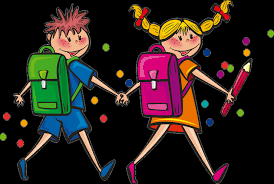 -VennskapOppstart.-Nye bibliotekassistenter 7.kl. elever skrive søknader-Oppgaver for 1, 2.klasse eller 3 kl?Bli kjent oppgaver.-Bibliotekar-KontaktlærereForslag til oppgaver foreligger. September -Høst-Leseløve bøker 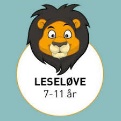 -Sport/ Fotballbøker-Fagovergripendetema: Jeg og de andre (uke 39-41)-5.klasse leser for fadderbarnKonkurranse: Design et bokmerkeKlasse:-Jeg elsker å lese fordi….Oktober-Nobels fredsprisVerdensdag for psykisk helse-Følelser 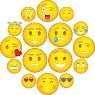 -HalloweenKlasse: -Lage bokfjes 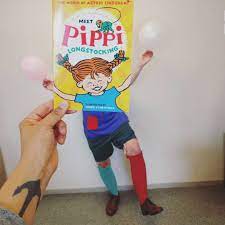 November -Faktabøker (Verdensrommet, dyr, verden, miljøvern )-Fagovergripendetema: Kloden vår uke 47- 50)-Vinterles: 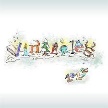 Lesekonkurranse mellom de ulike klassene. Hvilken klasse leser i gjennomsnitt flest sider i løpet av en måned?Individuell konkurranse: Elever som leser fem bøker i løpet av en måned, kan levere inn et lodd.Klasse: -Skrive faktatekster/bøker -Presentere arbeidet fagovergripende temaDesember -JuleutstillingKlasse: -Lage «kunst» av kasserte bøker 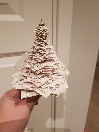 Januar-Leseprosjekt mellomtrinn: Bøker som er filmatisert: (Bok+ film)-Billedbøker -Dagbøker (duste, pingle..)-Månedens forfatter-Den internasjonale holocaustdagen 27.januar.2.verdenskrig-Bibliotekassistenter lese for elevgrupper i 2.klasse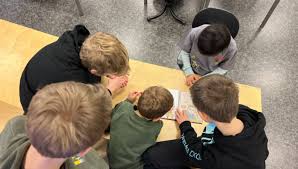 -Bibliotekar/assistenter/kontaktlærereKlasse:-Lage egne billedbøker/tegninger fra en lest billedbokFebruar-6. februar: Samefolkets dag -14.februar: Valentinesdagen-Fagovergripendetema: Mennesket (uke 4- 7)Klasse:Min favorittbok/Bookselfie 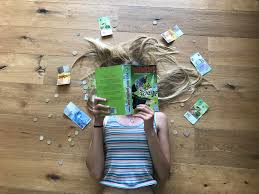 Mars-8.mars: Kvinnedagen-Leseprosjekt småskolen: Eventyr?-PåskeKonkurranse: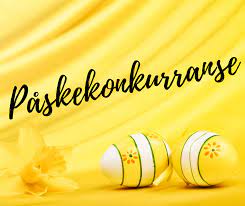 -Lage påskeutstilling/ konkurranse Klasse: -Skrive påskekrim.Kan lånes ut på biblioteket.-Skolebibliotekar/ bibliotekassistenterApril-Biografier-23. april: Verdens bokdag:Utstilling av bok som ble kåret som beste bok under bokslukerprisen 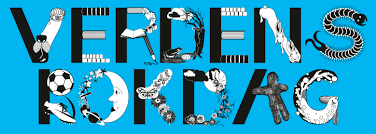 Mai-17.mai / Norge-Serier-Tegneserier-Vitser-Dikt-Fagovergripendetema: Byen vår (uke 29- 23)Klasse: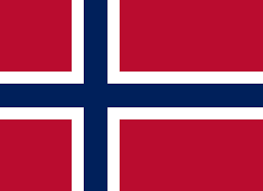 -Norge.Skrive fakta om Norge-Presentere arbeidet fagovergripende temaJuni-Pride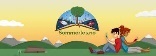 -Sommerles 